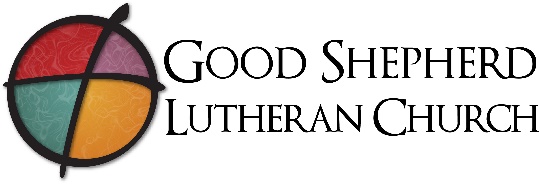 2022-2023 Medical History, Authorization for Treatment,and Liability Release FormGood Shepherd Lutheran Church, Woodstock, GAName_______________________________________________  Age_________  Birth Date____________Address________________________________________________________________  Zip____________Please list, in order, three persons that we can contact in the event of an emergency.  We will call the first person listed first and continue down the list until we have made contact.  Name/relation to child_________________________________________ Phone_________________Name/relation to child_________________________________________ Phone_________________Name/relation to child_________________________________________ Phone_________________Child’s Physician_____________________________________________________ Phone_________________Child’s Insurance Company_____________________________________________ A copy of your child’s insurance card (front and back) must accompany this form to be complete!Past Medical HistoryAsthma_____  Sinusitis______ Kidney______ Heart______ Diabetes______ Seizures_______  GI_______If you checked asthma, please indicate triggers_______________________________________________If you checked asthma, will your child carry an inhaler?  _____Yes  _____NoIf you checked any of the others above, please explainAllergies(if any): ____________________________________________________________________________If you checked any of the above, please indicate type of allergic reaction.  _____________________________Does child carry an epi-pen?  _____Yes  _____No __________                                                             Past surgeries or serious illnesses (please list):___________________________________________________History of Childhood Diseases (check all applicable):  Chicken Pox______  Measles______  Mumps______ Whooping Cough______Date of last Tetanus shot or booster:_________________If you have been vaccinated and boosted for COVID-19 please check here ______________Is there anything else you would like us to be aware of your child’s wellbeing?Please check the over-the-counter medications that are acceptable for your child to take if he or she requests or as needed:_____Ibuprofen (Advil/Motrin/or generic)_____Acetaminophen (Tylenol or generic)_____Benadryl_____Pepto Bismol_____Tums_____Antihistamines for seasonal allergies (Zyrtec, Claritin, Allegra, …, or generic equivalents)Dose: ___________________________________________________________________________________________Method administered (mouth, injection, inhaler, etc.) ______________________________________________Times to be given: _______________________________________________________________________________Date to discontinue medication: __________________________________________________________________Possible side effects, if any: ______________________________________________________________________I authorize Good Shepherd Lutheran Church to assist my child in taking this medication. I understand that:Medications sent in an unlabeled container will not be given.Written permission of the parent/guardian is required for the administration of all medications.Authorization to Give MedicationI hereby release and discharge and further agree to indemnify, hold harmless, or reimburse Good Shepherd Lutheran Church, its employees and volunteers, from any and all claims, actions, suits, losses, costs, expenses and liability in case of accident or any other mishap because of negligence in administering such medication or because of side effects, illness or any other injury which might occur to my child through administering such medication. And, I hereby release said aforementioned employees and volunteers from any liability, suite or claims of whatever nature and kind, which might arise as a result of administering the medication in accord with this request.Parent/Guardian Signature				   	                                     Date_________________Authorization for TreatmentThe undersigned, as parent/legal guardian of above named child, authorizes Good Shepherd Lutheran Church staff and/or volunteers and the medical personnel they have selected to consent to any medical/hospital care deemed necessary.  I consent to the release of this health history to the emergency room, hospital or doctor’s office providing care.  Good Shepherd will endeavor, to communicate with me prior to treatment.  The undersigned releases Good Shepherd and its designated leaders (staff and volunteer) from any liability and claims arising from any consent given in good faith and in connections with diagnosis or treatment.  The undersigned certifies that one has full authority to sign this Release and Authorization_________________________________          ____________________________________        _____________Printed Name				          Signature					           Date